
Назначение пенсии «досрочникам» по новому законодательству.В связи с вступившими с 1 января 2015 года изменениями*, назначение досрочной пенсии работникам, занятым в тяжелых условиях труда, возможно только при условии, что работодателем были начислены и уплачены дополнительные страховые взносы. Досрочные пенсии по старости - это компенсация работникам преждевременной утраты трудоспособности в связи с их занятостью в неблагоприятных условиях труда. То есть необходимость досрочного пенсионного обеспечения по старости обусловлена, прежде всего, тем, что работодатель привлекает работников к труду в неблагоприятных и вредных для здоровья условиях. Ранее работодатели не несли каких-либо дополнительных финансовых расходов за то, что условия труда на их производстве являются вредными для здоровья. В новом пенсионном законодательстве предусмотрено, что размер страховых взносов, которые платит работодатель за своих работников, может увеличиваться в зависимости от степени опасности условий труда.  Таким образом, периоды работы в неблагоприятных условиях труда, определенные  Законом № 400 и имевшие место после 1 января 2013 г., засчитываются в страховой стаж, дающий право на досрочное пенсионное обеспечение, только при условии, что за эти периоды работодатель начислял и уплачивал за работника дополнительные страховые взносы в Пенсионный фонд РФ.Только исходя из факта начисления и уплаты дополнительных страховых взносов в Пенсионный фонд РФ производится назначение досрочных страховых пенсий по старости. *Федеральный закон  от 28.12.2013 г. № 400 «О страховых пенсиях».Государственное учреждение –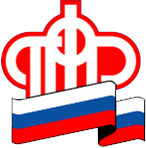 Отделение Пенсионного фонда РФ по Орловской области       302026, г. Орел, ул. Комсомольская, 108, телефон: (486-2) 72-92-41, факс 72-92-07Пресс-релиз